Муниципальное Бюджетное Образовательное Учреждение« Фокинская СОШ № 2 г.Фокино»Проектна тему:«Методы и приёмы словарной работына уроках русского языка в начальной школе».Подготовила: учитель начальных классов	Пичкова Ольга Сергеевна 2019 уч.г.ВведениеЯзык и стар, и вечно нов -И это так прекрасно!В огромном море - море слов -Купайся ежечасно!       Береза и собака, капуста и директор, иней и корабль... Что общего в этих словах? Ответ прост, все они - словарные слова из школьного словаря для начальных классов.         На протяжении всего курса русского языка в начальной школе большое значение придаётся словарной работе. Эта работа охватывает усвоение учащимися новых слов и значений, сфер их употребления, многозначности и переносных значений и использование новых усвоенных слов в речи. Чем богаче активный словарь человека, тем содержательнее и красивее его речь. Бедность словаря учащихся тормозит усвоение ими орфографии, многие учащиеся затрудняются в подборе проверочных слов. Непонимание смысла одного слова часто ведёт к непониманию всего содержания читаемого материала, а без усвоения слов с непроверяемым написанием нельзя в полной мере овладеть грамотным письмом.Проблема формирования орфографической зоркости в современной школе приобретает всё большую актуальность. Как известно, грамотность выпускников школ снижается, несмотря на то, что учащиеся учат правила, а учителя используют разнообразные методы и приемы. И каждый педагог знает, с каким трудом даётся изучение словарных слов, как быстро дети устают от монотонного повторения, как неохотно заглядывают на последнюю страницу учебника в словарь.Известно, что в русском языке немало слов, написание которых не подчиняется  правилам проверки. Необходимо развивать у школьников все виды памяти: слуховую, зрительную, эмоциональную, тактильную. Актуальной остаётся задача сделать интересным, познавательным процесс изучения словарных слов, а также снизить тревожность детей перед написанием словарного диктанта.Следовательно, нужны новые педагогические технологии, которые не только обеспечат высокий уровень знаний учащихся, но и создадут условия для психологической комфортности. 	«Словарная работа – это не эпизод в работе учителя, а систематическая, хорошо организованная, педагогически целесообразно построенная работа, связанная со всеми разделами курса русского языка» - писал известный ученый – методист А.В.Текучев.  В начальном курсе грамматики, правописании и развитии речи большое значение придается словарно-орфографической работе, в процессе которой дети усваивают слова с непроверяемыми написаниями, данными в специальных списках для каждого класса. Первоначальные сведения о них дети получают уже в первом классе.        Навыки написания словарных слов, с одной стороны, во многом зависят от словарных возможностей детей, их активного словарного запаса, с другой, изучение таких слов и проведение словарно-орфографических упражнений должно способствовать активизации словаря младшихАктуальность данной темы           Словарные слова, как и таблицу умножения, надо знать наизусть. Вот только таблица умножения помещается на половине тетрадной странички, а словарных слов - огромный толстый словарь, и написание этих слов не поддается никакой логике. Их надо учить и учить, часто возвращаясь к одному и тому же слову. Хорошо, если ребенок много читает и у него развита интуиция. А если он уже несколько лет не может запомнить написания слов "абрикос" и "лопата"?         Работа по правописанию словарных слов - трудная и кропотливая. Она продолжается из урока в урок, оставаясь в памяти учеников после применения учителем особых приемов.       Словарные слова - одна из проблем начальной школы. Если проблема не решена, то она превращается в тяжелый груз. Нерешенные проблемы в начальной школе, естественно, превращаются в проблемы среднего звена, а далее...       Проблема формирования орфографической зоркости в современной школе приобретает всё большую актуальность. Как известно, грамотность выпускников школ снижается, несмотря на то, что учащиеся учат правила, а учителя используют разнообразные методы и приёмы. И каждый педагог знает, с каким трудом даётся изучение словарных слов, как быстро дети устают от монотонного повторения, как неохотно заглядывают на последнюю страницу учебника в словарь.        Известно, что в русском языке немало слов, написание которых не подчиняется орфографическим правилам. Изучение так называемых словарных слов в начальной школе строится на основе традиционного принципа русской орфографии с опорой на запоминание. Поэтому необходимо развивать у школьников все виды памяти: слуховую, зрительную, эмоциональную, тактильную. Вместе с тем актуальной остаётся задача сделать интересным, познавательным процесс изучения словарных слов, а также снизить тревожность детей перед словарным диктантом.Следовательно, нужны новые педагогические технологии, которые не только обеспечат высокий уровень знаний учащихся, но и создадут условия психологически безопасного учебного взаимодействия, т.е. будут иметь здоровьесберегающий контекст.Цель проекта:       разработать методический материал для словарной работы на уроках русского языка по повышению орфографической зоркости при работе со словарными словами.Задачи проекта: 1. Определить содержание и условия словарной работы на уроках русского языка в начальной школе;2.Выявить эффективные способы запоминания и правописания словарных слов;3. Обобщить методику словарной работы и разработать разнообразные виды заданий для работы со словарными словами на уроках русского языка.Гипотеза:	если разнообразить форму словарной работы на уроках русского языка в начальных классах с учетом современных методик, то улучшится эффективность усвоения материала и повысится качество знаний младших школьников.Объект проекта :  изучения стал учебный процесс в начальной школе. Предмет  проекта : усвоение правописания словарных слов, формируемое в учебном процессе.Ожидаемые результаты:В результате системы упражнений над словарными словами учащиеся овладеют значениями настолько, что у них выработаются навыки и умения быстро и точно применять полученные знания о слове на практике.Руководитель проекта:Пичкова Ольга СергеевнаЭтапы реализации проекта:ПодготовительныйОсновнойЗаключительныйВиды работ со словарными словами для первого класса           В начальном курсе грамматики, правописании и развитии речи большое значение придаётся словарно-орфографической работе, в процессе которой дети усваивают слова с непроверяемыми написаниями, данными в специальных списках для каждого класса. Первоначальные сведения о них дети получают уже в первом классе. Первоклассники знакомятся с правописанием таких слов:  барабан, баран, ветер, воробей, диван, ещё, заяц, капуста, картон, коньки, корзина, корова, машина, обед, огород, помидор, сапоги, собака, сорока, суббота, топор, хорошо, что, шёл, яблоко, яблоня, ягода.        Словарно-орфографические упражнения будут эффективными и обеспечат прочное усвоение детьми правописание слов только в том случае, если применять разнообразные приёмы изучения и закрепления их и систематически проверять умение учащихся безошибочно писать изученные ими слова с непроверяемыми орфограммами.      К работе над словами с непроверяемой безударной гласной надо приступать с первых недель обучения первого класса. Этот период обучения является самой благодатной почвой для начала работы над словами с непроверяемой безударной гласной. Потому что именно в это время ребёнок учится на слух различать гласные и согласные звуки и соотносить их со схемами. Сначала на слух - звуками, а затем зрительно - буквами, применяя схемы. К этому моменту еще не введено понятие "корень слова".       Так как все слова в этот период проговариваются орфографически, можно подобрать детям для звукового буквенного разбора словарные слова 2-3 класса с той целью, чтобы эти слова были на слуху у ребёнка, т.е. в его пассивном запасе. В словарную работу следует постепенно включать задания по различению безударных гласных, звонких и глухих согласных в корне слова. Это есть метод опережающего обучения, т.е. ключ к орфографической зоркости.        Звуковой буквенный разбор в этот период является важнейшим фундаментом для формирования навыка написания не только слов с проверяемыми и непроверяемыми безударными гласными, но он также способствует активизации словаря младших школьников.     Хорошие результаты в этот момент даёт печатание слов. Для этого следует завести тетради для печатания. Эффект дает печатание слов в строгой последовательности:1.Произносим слово орфографически.2.Печатаем его, находим ударный слог.3.Делим на слоги и выделяем примыкание.4.Определяем, сколько в слоге букв и звуков.5.Графически это слово записываем.        Тем самым пополняем словарный запас ребёнка, и невольно знакомимся с новыми словарными словами.         Интересной работой в этот период является работа с карточками. На карточке изображены предметные картинки и детям даются задания.Найти слова, состоящие из 3,4,5,6 звуков, затем проговариваются слова орфографически, и ребёнок самостоятельно печатает слово.    А со второго полугодия первого класса провожу систематическую работу над усвоением детьми словарных слов. Для этого использую разнообразные виды работ с изучаемыми словами:Загадки Два братца    В воду глядятся,   Век не сойдутся. ( Берег)Я березку качну, 
Я тебя подтолкну, 
Налечу, засвищу, 
Даже шапку утащу. 
А меня не видать, 
Кто я? 
Можешь угадать? (Ветер)Знают этот фрукт детишки,
Любят есть его мартышки.
Родом он из жарких стран
В тропиках растет ... ( Банан) 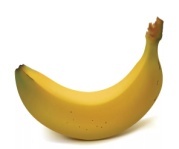 Не заботясь о погоде,
В сарафане белом ходит,
А в один из теплых дней
Май сережки дарит ей. ( Береза)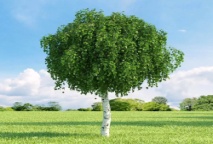 Дом зеленый тесноват: 
Узкий, длинный, гладкий. 
В доме рядышком сидят 
Круглые ребятки. 
Осенью пришла беда – 
Треснул домик гладкий, 
Поскакали кто куда 
Круглые ребятки.  (Горох)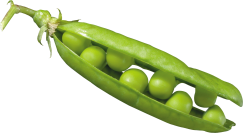 Я капелька лета на тоненькой ножке, 
Плетут для мен кузовки и лукошки. 
Кто любит меня, тот и рад поклониться. 
А имя дала мне родная землица.  (Земляника)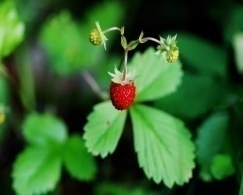 Он почти как апельсин,
С толстой кожей, сочный,
Недостаток лишь один -
Кислый очень, очень. ( Лимон)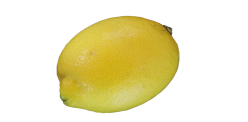 Эта ягода лесная 
Нам лекарство заменяет -
Если Вы больны ангиной,
Пейте на ночь чай с ... ( Малина)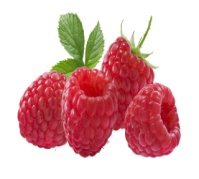 Ветер спит, и роща спит,А листочек спать не хочет –То затихнет, то лопочет. (Осина)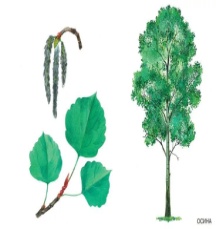 В том лесу, не в огороде,
Только осень на подходе,
Новый у нее наряд,
Бусы красные висят. (Рябина)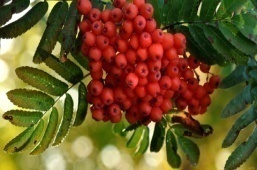 Эту птицу каждый знает, 
 В теплый край не улетает 
 Эта птица - круглый год 
 Во дворе у нас живет 
 И чирикает она 
 Громко с самого утра:  
 - Просыпайтесь поскорей. -
 Всех торопит (Воробей)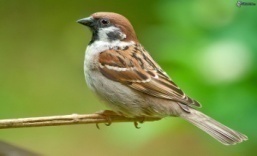  Кар-кар-кар! - кричит плутовка.
Ну и ловкая воровка!
Все блестящие вещицы
Очень любит эта птица!
И она вам всем знакома,
Как зовут её? … ( Ворона)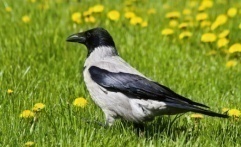 Ест траву, жуёт, молчит…
А потом полдня мычит:
- Мне погладите бока –
Дам парного молока! (Корова)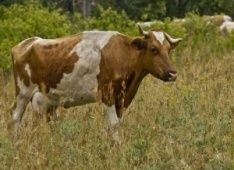 Скачет в траве, - 
Глаза на голове, 
Скользкая и мокрая, 
Зеленая квакушка, 
А зовут ее -... ( Лягушка)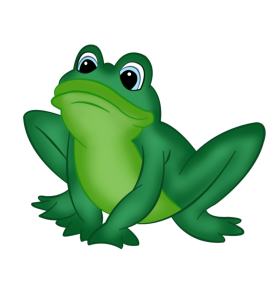 Летом ходит без дороги
Возле сосен и берез,
А зимой он спит в берлоге,
От мороза прячет нос. (Медведь)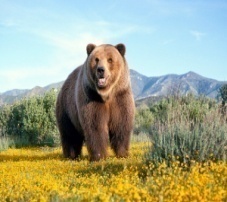 У меня отличный слух,
Умный взгляд и тонкий нюх.
Сразу лезу с кошкой в драку,
Потому что я ... ( Собака)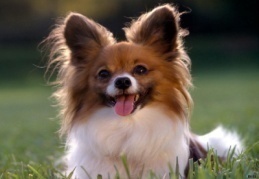 Эта хищница болтлива,
Воровата, суетлива,
Стрекотунья белобока,
А зовут ее ...  ( Сорока)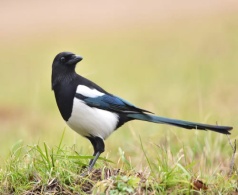 Мы порядок соблюдаем,Нарушителей ругаем.Нынче класс у нас нешумный,Потому что класс... (Дежурный)Для меня резинка, братцы, лютый враг!Не могу я столковаться с ней никак.
Сделал я кота и кошку - красота!
А она прошлась немножко - нет кота!
С ней хорошую картинку не создать!
Так во всю ругал резинку ... ( Карандаш)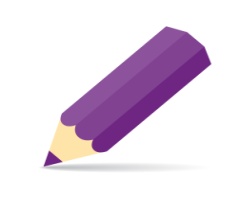 На коробку я похож,
Ручки ты в меня кладешь.
Школьник, ты меня узнал?
Ну, конечно, я -...  ( Пенал)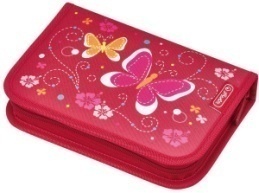 То я в клетку, то в линейку.
Написать по ним сумей-ка!
Можешь и нарисовать,
Что такое я?.. ( Тетрадь)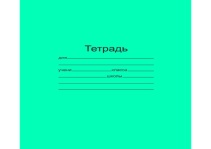 Чтобы не замерз никто, 
Не обойтись нам без... (Пальто)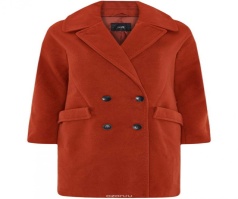 Каждый день роняет листочек.
А как год пройдет – (Календарь)
Я землю копала — 
 Ничуть не устала. 
 Кто мной копал, 
 Тот и устал. (Лопата)Тит на работу вышел, 
Каждый услышал. 
Сам он худ, голова с пуд, 
Как ударит – крепко станет. (Молоток)Что за Мастер? Крепкий Мастер!Полено развалил на части.
Стальная Голова
Поколола нам дрова.
И в деревнях до сих пор
Мастер славится  ( Топор)От него — здоровье, сила
И румянец щёк всегда.
Белое, а не белила,
Жидкое, а не вода. (Молоток)На палочке, в бумажке,В шоколадной рубашке,В руки просится само.Что же это?  (Эскимо)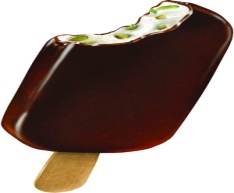 Из слогов составь слово.    ба со ка (собака)   зи на кор (корзина)   мо ко ло (молоко)   ми по дор (помидор)   бан ра ба (барабан)   пус ка та (капуста)   бей во ро воробей)   ка ро со (сорока)   тон кар (картон)   о род го (огород)   шо хо ро (хорошо)   ко ло яб (яблоко)   яб ня ло (яблоня)   ро ва ко (корова)   ги по са (сапоги)   ши ма на (машина)Из каких слов выпали гласные.к.п.ст.    к . рт . н    б . р . нт . п . р    . г . р . д       х . р . ш .к . ньк .     с . п . г .      д . в . н4. Первый слог потерялся.…зина           …рошо                …рока…поги          …шина                …бед…бака           …рова                 …рабан5.Выписать слова, где ударение падает на первый слог.(Ягода, капуста, помидор, город, заяц, баран, ветер)6.Выписать слова, где ударение падает на второй слог.(Сорока, хорошо, корова, яблоня, корзина…)7.Выборочный диктант. Учащиеся записывают только словарные слова. Это наиболее эффективный приём, с помощью которого формируется умение находить слова с непроверяемыми написаниями.Собака – друг человека.Я живу в городе Рязань.Холодный ветер налетел на дерево.Света помогает бабушке ухаживать за коровой.Собаки увидали кошку и бросились за ней.Воробей уселся высоко на ветке дерева.В такое время хорошо гнать метлой грязную воду в канавах.8. Дописывание предложений. Рязань – чистый и красивый ….(город)В конуре лежит …(собака)В зале мы поставили новый …(диван)Рыба в воде, а в траве - …(ягода)Зимой мы будем кататься на …(коньках)Грибы и ягоды мы собирали в …(корзину)Мне мама купила резиновые …(сапоги)9.Выписать двусложные слова из словаря.(Топор, …)10. Выписать трёхсложные слова из словаря.(Капуста, …)11. Выписать из словаря слова, в которых только буквы твёрдых согласных звуков(Хорошо, …)12. Выписать из словаря слова, в которых есть «принцессы» (буквы е, е, ю, я).(Ягода, заяц, …)13. Образование единственного числа из множественного или наоборот.(Барабан, корзина, машина, топор, воробей, помидор)барабан – барабаны машина – машины воробей – воробьикорзина – корзины топор – топоры помидор – помидоры14. Списать словарные слова в порядке возрастания слогов или наоборот.(Суббота, ещё, топор, огород, заяц, ветер, обед)15. Выпиши слова, которые начинаются с буквы согласного мягкого звука.(Сапоги, ветер, собака, яблоня, диван, что, шёл, воробей)16. Выпиши слова, которые начинаются с буквы согласного твёрдого звука.(Картон, яблоко, ветер, топор, диван, хорошо, машина, капуста)17. Приведи примеры слов, имеющих ударение на первом, втором, третьем слоге.18. Выборочный ответ. В последнее время в начальной школе стали применяться элементы программированного обучения, в частности, выборочный ответ. Суть его в том, что, предлагая учащимся задание (упражнение, вопрос), учитель сопровождает его несколькими ответами, из которых один правильный, а остальные неправильные. Учащиеся должны выбрать правильный ответ.Например: с. рока 1)а 2)о 3)иВиды работ со словарными словами для второго класса.        Во 2-ом классе словарная работа приобретает новые качества. Т.е. я начинаю вводить словарные слова согласно программному обучению. И от того, как я введу это слово, зависит грамотность ребёнка.       Виды работ усложняются.1. Найти в словах парные согласные. Выписать их из словарика.(Город, вдруг, мороз, рассказ, тетрадь, язык, народ)Расположить слова в алфавитном порядке.(Человек, сначала, ранец, Россия, погода, дорога, артист, однажды, девочка)3. Выписать только те слова, которые отвечают на вопросы кто? и что?(Берёза, весело, учитель, сегодня, тетрадь, иногда, театр, ученик, девочка)4. От указанного слова образовать родственные слова.Воробей, воробьиный, воробушек.Берёза, берёзка, берёзовый, берёзонька.Мороз, морозит, морозильник.Артист, артистка, артистичный.Работа, работник, рабочий, безработный.Москва, московский, москвич.Рябина, рябинник, рябиновое, рябинушка.5.Группировка и запись слов по орфографическим признакам. Учащиеся записывают слова в два столбика: в первый – с буквой безударного гласного а, а в другой – с буквой безударного гласного о.(Трамвай, дорога, Россия, работа, народ, гражданин, вокруг, овощи, иногда, тогда, скоро, рассказ, сначала, артист)6. Ответы на вопросы.1) Каких домашних животных вы знаете? (Собака)2) Что едет по шоссе? (Машина)3) Кто рисует зимой узоры на окне? (Мороз)4) Кого мы видим на сцене театра? (Артиста)5) Как называется столица России? (Москва)6) Чем не советуют спешить? (Языком)7. Комментированное письмо с пословицами и поговорками.8. «Цепочка». Записать 10 слов: последняя буква первого слова становится первой буквой следующего слова.(Вдруг, город, дорога, алфавит, театр, ребята, артист, только, овощи, иногда)           Синтаксические упражнения ставят перед собой задачу закрепить те теоретические сведения, которые дети получили по синтаксису, показывают школьникам роль языковых единиц в речи, в общении между людьми, помогают разобраться в структуре не сложных по своему построению и составу словосочетаний и предложений, сознательно составлять словосочетания и предложения. Упражнения в анализе предлагаемых словосочетаний и предложений и в конструировании своих предложений, помогают детям осознать синтаксический строй родной речи и грамотно выражать свои мысли в форме предложений. С синтаксическими упражнениями обычно объединяются и пунктуационные. Вот некоторые упражнения, которые можно использовать.9. Составить предложения по опорным словам.(Артист, театр, Москва; ребята, собака, дорога; девочка, мальчик, громко, улица)10. Составить предложения с данными словосочетаниями. шустрый воробей, длинная дорогачистая тетрадь, интересный рассказтрескучий мороз, прилежный ученик11. Придумать и записать словосочетания со словарными словами.Берёза – берёза кудрявая, работа – работа интереснаяРебята – ребята радостные, дорога – дорога извилистаяАртист – артист талантливый, город – город шумныйНарод – народ дружный, карандаш – карандаш цветной12. К словам из левого столбика подберите подходящие по смыслу слова из правого столбика. Составьте предложения.Ребята       в огородеВоробей    в школеОвощи     на улицеУчитель    в небе13. Со словарными словами составьте предложения, различные по цели высказывания: повествовательные, вопросительные, восклицательные.14. Выделите из предложений словосочетания со словарным словом. Определите, какое слово, от какого зависит. Поставьте вопрос.Кто видел цветущую берёзу? Я приехал в свой родной город. Старый учитель жил один. Лук растёт в огороде.15. От словарных слов образовать слова, отвечающие на вопросы: какой? какая? какое?Учитель - учительский, учительская, учительское.Москва – московский, московская, московское.Воробей – воробьиный, воробьиная, воробьиное.Ученик – ученический, ученическая, ученическое.Народ – народный, народная, народное.Весело – весёлый, весёлая, весёлое.16. «Сказочный» диктант.О каких героях сказок идет речь? Отгадайте и запишите их.В сказке «Бременские музыканты» главные герои: Осёл, Кот, Петух и …(Собака)2. Куда ушли родители, наказав дочери: «Береги братца, не ходи со двора». (Работа)3. Главные герои сказки «Приключения Чиполлино». (Овощи)4. Кто наградил Рукодельницу золотом? (Мороз)5. Что показывает клубок Ивану-царевичу в сказке «Василиса Прекрасная»? (Дорогу)17. «Смешанный» кроссворд.Вставьте в кроссворд пропущенные слова.Слово не ______, вылетит – не поймаешь. (Воробей)______ человек без родни не живёт. (Русский)Бабушка, женщина, девушка, _____. (Девочка)Упражнения, используемые в словарной работе на уроках русского языка.1.Зрительный диктант с предварительным разбором.Учащиеся орфографически и орфоэпически проговаривают написанное на карточке трудное слово. Выделяют безударный гласный и записывают его по памяти.2.Картинный диктант.Учитель показывает карточку-картинку, дети называют изображённый предмет, объясняют написание безударной гласной в слове, записывают его, ставят знак ударения.3.Выборочный диктант.( картинный, слуховой, зрительный)4.Диктант с использованием загадок.Учитель читает загадку, дети отгадывают её и объясняют, по каким признакам они догадались об отгадке. Затем ученики записывают слово-отгадку и выделяют в записанном слове орфограммы.5.Диктант по памяти.Записать по памяти слова, в написании которых нужно записать в безударном слоге гласную букву Е.6.Диктант с комментированием.7.Творческий диктант.Заменить развёрнутое определение одним словом.составить и записать небольшой текст по опорным или на данную тему.Способ работы над словарным словом, применяемый на уроках русского языка с детьми 2 б класса.Орфографическое чтение можно использовать на любом уроке. При работе над словарём удобнее брать слова блоками ( 5-10 слов). Тематические блоки.Принцип : один блок – одна учебная неделя.Работу над каждым блоком веду, примерно, по такой схеме:Первый день1 Самостоятельное чтение слов учащимися про себя ( слова написаны на карточках или на доске с соблюдением правил каллиграфии, оформление выделено контрастным цветом).2. Чтение учителем слов орфографически.3. Дети повторяют слова 2-3 раза орфографически, глядя на карточку (доску).4. Орфографическое чтение всего блока слов.5. Запись слов с карточки (доски).6. Поверка всего блока слов устно ( учитель читает слово орфоэпически, дети – орфографически, называя буквы для запоминания).Второй деньКарточка на мгновение показывается классу.Учитель произносит слово орфоэпически.Дети три раза произносят слово орфографически.Запись слова с карточки.После записи всего блока слов следует проверка.Третий деньУстный диктант всего блока слов учитель произносит один раз орфоэпически.Дети 3 раза проговаривают слово орфографически.Четвёртый деньКарточка перед классом, ученики читают один раз, называя буквы для запоминания.Запись слова ( карточка убрана, дети записывают самостоятельно или кто-то из учащихся комментирует слово), графическое оформление.Проверка всего блока слов.Пятый деньСлуховой контрольный диктант.:Использование ИКТ на уроках русского языка при изучении словарных слов.          Всем известно, что чем богаче активный словарный запас человека, тем грамотнее и красивее его речь. Однако дети, приходя  в первый класс, имеют маленький словарный запас, не знают лексического значения простейших слов. Как учитель я для себя сделала вывод, что в работе по обучению словам с непроверяемым написанием особую актуальность приобретает поиск и использование эффективных методов обучения.     Мне интересно заниматься чем-то новым и увлекательным, делать свои уроки насыщенными, продуктивными, современными. Передо мной всегда стоит главная задача: заинтересовать детей в предмете, привлечь внимание учеников, чтобы они захотели получать предложенные им знания и учились добывать их сами. Поиск эффективных методик привел меня к новым компьютерным технологиям.           Мною создан комплект программных продуктов для работы со словарными словами. Это позволяет   мне дифференцировать процесс обучения младших школьников с учётом их индивидуальных особенностей, даёт возможность творчески  расширить спектр способов предъявления учебной информации, позволяет осуществлять гибкое управление учебным процессом,  формирует у учащихся навыки рационального запоминания материала     за счёт активной работы зрительного и слухового анализаторов.      Благодаря электронной поддержке, в более короткие сроки можно решить такие задачи, как пополнение словарного запаса, формирование грамматического строя, восполнение пробелов в развитии звуковой стороны речи, формирование связной речи, развитие орфографической зоркости, что способствует повышению грамотности.     Учащимся легче запомнить трудный материал с помощью схем и таблиц, рисунков и  анимации, в которых кратко и наглядно показан изучаемый материал.          Использование в обучении информационных и коммуникационных технологий позволяет мне:- развивать у учащихся навыки исследовательской деятельности,творческие способности;- усилить мотивацию учения;- сформировать у школьников умение работать с информацией, развитькоммуникативные способности;- активно вовлекать учащихся в учебный процесс;- качественно изменить контроль над деятельностью учащихся.	В созданный мною комплект программных продуктов для словарной работы с 1 по 2 классы входят:•Презентации  словарных слов. •Тренажёры.  •Тесты.           Презентация темы построена таким образом:• ребята отгадывают слово с помощью ребуса или загадки;•проговаривают слово, находят ударный слог, объясняют  правописание слабой позиции;•появляется запись слова с пропуском буквы в слабой позиции, ученики записывают слово в словарик, выделяют орфограмму;• знакомятся с лексическим  значением слова;•этимологический анализ слова (позволяет увидеть основу слова, в этом случае к моторной и зрительной памяти подключается ассоциативное мышление, что делает запоминание более осмысленным);•делят слово на слоги, дают характеристику каждого звука, записывая при этом слово в транскрипции, сравнивают буквенную и звуковую запись слова;•подбирают к слову однокоренные слова;•подбирают синонимы, антонимы;•следующий слайд демонстрирует сочетаемость слов с изучаемым словом – фонетические ассоциации;•выделение слова во фразеологизмах, пословицах, поговорках;•составление предложения с этим словом, или запись предложения со слайда.           Тренажёры включают в себя:•подбор родственных слов;•составление цепочки слов;•подбор синонимов и антонимов;•работа с электронным словарём;•игра «Подсказка»;•загадки, кроссворды, ребусы;•составление текста по опорным словам;•работа с фразеологизмами;•игра «Вставь букву».         Тестирование включает в себя:•зрительный диктант;•картинный диктант;•допиши предложения словарными словами;•игра «Цепочка слов»;•игра «Кто больше запомнит»;•«Угадай слово»;•«Вставь букву».        Перечисленные виды работ над словами с непроверяемыми написаниями позволяют мне заинтересовать детей значением изученных слов, обогатить словарный запас учащихся и сформировать осознанный навык написания и правильного употребления трудных слов в устной и письменной речи.       Я считаю, что только при правильной организации словарной работы с использованием ИКТ, во взаимосвязи орфографических, грамматических и лексических целей, работа становится  содержательной,  интересной и более эффективной для учащихся.  Всестороннее изучение слова не только наилучшим образом закрепляет его правописание, но и способствует прочному усвоению слова, как лексической единицы, закреплению его в активном словаре школьника.ЗаключениеСловарно - орфографической работе, в процессе которой учащиеся усваивают слова с непроверяемыми написаниями, придается большое значение в начальном курсе грамматики, правописания и развития речи. Первоначальное знакомство с такими словами начинается уже в 1 классе. В каждом из последующих классов количество таких слов, требующих запоминания и грамотного употребления в устной и письменной речи, увеличивается.Обязательный список словарных слов должен соответствовать содержанию учебного материала и основным требованиям к знаниям учащихся к концу каждого учебного года.В процессе словарно-орфографической работы учащиеся усваивают слова с непроверяемыми написаниями. Навык написания трудных слов во многом зависит и от активного словаря учащегося. Чем богаче словарь, те выше уровень орфографической грамотности.Словарная работа на уроках русского языка дает положительные результаты: у младших школьников формируется навык написания слов из словаря, обогащается словарный запас, воспитывается внимание к слову, интерес к истории возникновения слов, к овладению богатствами родного языка.Чтобы эта работа была для детей интересна и давала нужный результат, необходимо использовать разные виды работ. Поэтому в работе по усвоению слов с непроверяемыми написаниями особую актуальность приобретает разнообразие методов и приемов, способствующих прочному запоминанию правильного написания.       Все  описанные  приёмы  работы со  словами, с непроверяемыми  написаниями, дают  возможность  поднять   на  новый  уровень  эффективность  словарно - орфографической  работы  и  урока  русского языка   в  целом. А  каждый  учитель знает: чем  больше  слов  усвоит ученик, тем  богаче  его  речь, тем  легче  ему  учиться, тем глубже  и  прочнее  его  знания  по  всем  предметам.       Речь человека-это показатель его  интеллекта  и культуры. Чем  речь  точнее, образнее выражает мысль, тем значительнее человек, как личность и тем  ценнее он  для  общества.Изучение детского словаря, его увеличение, углубление и обогащение должно стать постоянной заботой учителя, так как индивидуальный словарь любого человека, и тем более младшего школьника во многом зависит от его индивидуального жизненного опыта, уровня образованности, самостоятельности мысли. Не случайно К.Д.Ушинский считал, что ребенок, поступивший в школу, нуждается в том, «чтобы его, хоть немного, приучали правильно глядеть на самые простые, окружающие его предметы, правильно думать, правильно выражаться, сознательно читать и давать себе отчет в прочитанном, - словом, чтобы его приготовить к учению».Список литературы.1.Агаркова Н.Г. Обучение письму, как основа для речевого развития младшего школьника. - М., 1990.2. Аномович Е.А. Русский язык в начальных классах. - М., 1989.3. Богоявленский Д.Н. Психология усвоения орфографии. - М., 1989.4. Власенков А.И. Развивающее обучение русскому языку. - М., 1993.5.Выготский Л.С. Мышление и речь. – М., 1989.6. Жинкин Н.И. Психологические основы развития речи // В защиту живого слова. - М., 1989.7. Карпюк Г.В. Обучение и воспитание младших школьников. - М., 1989.8. Карупе А.Я. Обучение детей в школе. - М., 1994.9. Костомаров В.Г. Русский язык среди других языков мира. - М., 1985.10. Липкина А.И. Работа над устной речью учащихся. - М., 1993.11. Львов М.Р. Методика обучения русскому языку в начальных классах. - М., 1983.12. Львов М.Р. Общие вопросы методики русского языка. - М., 1983.13. Панов Б.Г. Внеклассная работа по русскому языку. - М., 1990.14. Политова Н.И. Развитие речи учащихся на уроках русского языка. - М., 1994.15. Рамзаева Т.Г. Уроки русского языка в третьем классе. - М., 1991.16. Рождественский Н.С. Обучение орфографии в начальной школе. - М., 1975.17. Рождественский Н.С., Кустарева В.Л и др. Методика начального обучения русскому языку. - М., 1978.18. Текучев А.В. Методика русского языка в средней школе. – М., 1995.19. Толстой Л.Н. Пед. соч. – М., 1953.20. Ушинский К.Д. Собр. Соч. – Л., 1988-89.21. Федоренко Л.П. Методика русского языка. - М., 1984.22. Фомичева Г.А. Работа над словосочетанием. - М., 1985.23. Яковлева В.И. Слово о словарном слове. – М., 1989.рены, какую именно букву в нём надо писать. Имея придуманную ими же опору, дети ошибок в таких делах не делают. Со временем навык сокращается, и запоминаемое слово легко вспоминается уже без придуманного образа. Вот почему важно применять эйдетику при первом же знакомстве со словарным словом.Эйдетика включает в себя систему игровых упражнений, направленных на развитие памяти, внимания, воображения. В играх и упражнениях используется присущая каждому ребёнку способность к воображению. Дети быстро и с энтузиазмом входят в игру со своим воображением, даже не подозревая о том, какие сложные задания они порой выполняют. При внешней развлекательности упражнения основаны на современных научных представлениях о структуре внимания и памяти. Приёмы эйдетики можно использовать непосредственно на уроке. Для этого и существуют игры: «На что похожа буква», «Расшифруй эти жесты», «Превращения слов», «Как образуются слова», «Дорисуй букву», «Измени одну букву – изменится слово», загадки, кроссворды, шарады, ребусы учат детей образно мыслить, сравнивать, находить отличия, превращать один предмет в другой. Таким образом, они знакомятся с самыми простыми приёмами эйдетики и мнемотехники, а самое главное учатся творчески мыслить, то есть нестандартно, нешаблонно.           Играя, дети привыкают внимательно вглядываться в каждое слово, рассматривая его с разных сторон. Порой у детей появляется самостоятельная спонтанная потребность придумать образ для запоминания написания трудного слова. Даже если этот образ неправильный, опираясь на него, можно легко привести детей к правильному выводу. Например, при обращении к словарному слову пассажир, дети сразу видят легко выделяемое слово жир. Возникает проблемная ситуация: что именно в этом слове нужно запоминать. Приходим к выводу, что «и» здесь не опасное место, а вот «асса» надо запомнить. Затем постепенно приходим к составлению мини-сказки: пассажир перед поездкой берёт билет в кассе. Получается ребус. Дети обязательно должны его нарисовать. Это может быть их домашним заданием.Теперь у детей есть, на что опереться для правильного написания этого слова.(Приложение 4.)        Хороший результат даёт также  использование опорных слов-подсказок.«Подсказка-образ» должен быть ярким, смешным, нереальным, фантастическим, даже несуразным, например, салют из сала. Лучше, если дети представят какое-то действие, запах, включат тактильные и вкусовые ощущения. Например, мини-сказка: «Женщина варит щи. Она хорошая хозяйка. Дома вкусно пахнет щами. Они горячие. Идёт пар. Семья любит кушать щи».         Кроме всего прочего, у детей вырабатывается большое внимание к слову, его структуре, составу, этимологии. Дети учатся думать, рассуждать, дискуссировать над словом. Иной раз дети путают слова-подсказки с проверочными словами, например, думая, что белая и берёза – это родственные слова. В таких случаях, я объясняю детям, что это просто подходящее к данному слову слово-образ. (Приложение 5)Виды работ со словарными словами для первого класса           В начальном курсе грамматики, правописании и развитии речи большое значение придаётся словарно-орфографической работе, в процессе которой дети усваивают слова с непроверяемыми написаниями, данными в специальных списках для каждого класса. Первоначальные сведения о них дети получают уже в первом классе. Первоклассники знакомятся с правописанием таких слов, как барабан, баран, ветер, воробей, диван, ещё, заяц, капуста, картон, коньки, корзина, корова, машина, обед, огород, помидор, сапоги, собака, сорока, суббота, топор, хорошо, что, шёл, яблоко, яблоня, ягода.        Словарно-орфографические упражнения будут эффективными и обеспечат прочное усвоение детьми правописание слов только в том случае, если применять разнообразные приёмы изучения и закрепления их и систематически проверять умение учащихся безошибочно писать изученные ими слова с непроверяемыми орфограммами.      К работе над словами с непроверяемой безударной гласной надо приступать с первых недель обучения первого класса. Этот период обучения является самой благодатной почвой для начала работы над словами с непроверяемой безударной гласной. Потому что именно в это время ребёнок учится на слух различать гласные и согласные звуки и соотносить их со схемами. Сначала на слух - звуками, а затем зрительно - буквами, применяя схемы. К этому моменту еще не введено понятие "корень слова".       Так как все слова в этот период проговариваются орфографически, можно подобрать детям для звукового буквенного разбора словарные слова 2-3 класса с той целью, чтобы эти слова были на слуху у ребёнка, т.е. в его пассивном запасе. В словарную работу следует постепенно включать задания по различению безударных гласных, звонких и глухих согласных в корне слова. Это есть метод опережающего обучения, т.е. ключ к орфографической зоркости.        Звуковой буквенный разбор в этот период является важнейшим фундаментом для формирования навыка написания не только слов с проверяемыми и непроверяемыми безударными гласными, но он также способствует активизации словаря младших школьников.     Хорошие результаты в этот момент даёт печатание слов. Для этого следует завести тетради для печатания. Эффект дает печатание слов в строгой последовательности:Произносим слово орфографически.Печатаем его, находим ударный слог.Делим на слоги и выделяем примыкание.Определяем, сколько в слоге букв и звуков.Графически это слово записываем.        Тем самым пополняем словарный запас ребёнка, и невольно знакомимся с новыми словарными словами.         Интересной работой в этот период является работа с карточками. На карточке изображены предметные картинки и детям даются задания.Найти слова, состоящие из 3,4,5,6 звуков, затем проговариваются слова орфографически, и ребёнок самостоятельно печатает слово.       А со второго полугодия первого класса провожу систематическую работу над усвоением детьми словарных слов. Для этого использую разнообразные виды работ с изучаемыми словами:1. Загадки (Приложение 6)2. Из слогов составь слово. ба со ка (собака) зи на кор (корзина)мо ко ло (молоко) ми по дор (помидор)бан ра ба (барабан) пус ка та (капуста)бей во ро воробей) ка ро со (сорока)тон кар (картон) о род го (огород)шо хо ро (хорошо) ко ло яб (яблоко)яб ня ло (яблоня) ро ва ко (корова)ги по са (сапоги) ши ма на (машина)3. Из каких слов выпали гласные. к.п.ст.    к . рт . н    б . р . нт . п . р    . г . р . д       х . р . ш .к . ньк .     с . п . г .      д . в . н4. Первый слог потерялся.…зина           …рошо                …рока…поги          …шина                …бед…бака           …рова                 …рабан5. Выписать слова, где ударение падает на первый слог.(Ягода, капуста, помидор, город, заяц, баран, ветер)6. Выписать слова, где ударение падает на второй слог.(Сорока, хорошо, корова, яблоня, корзина…)7. Выборочный диктант. Учащиеся записывают только словарные слова. Это наиболее эффективный приём, с помощью которого формируется умение находить слова с непроверяемыми написаниями. Собака – друг человека.Я живу в городе Рязань.Холодный ветер налетел на дерево.Света помогает бабушке ухаживать за коровой.Собаки увидали кошку и бросились за ней.Воробей уселся высоко на ветке дерева.В такое время хорошо гнать метлой грязную воду в канавах8. Дописывание предложений. Рязань – чистый и красивый ….(город)В конуре лежит …(собака)В зале мы поставили новый …(диван)Рыба в воде, а в траве - …(ягода)Зимой мы будем кататься на …(коньках)Грибы и ягоды мы собирали в …(корзину)Мне мама купила резиновые …(сапоги)9. Выписать двусложные слова из словаря.(Топор, …)10. Выписать трёхсложные слова из словаря.(Капуста, …)11. Выписать из словаря слова, в которых только буквы твёрдых согласных звуков(Хорошо, …)12. Выписать из словаря слова, в которых есть «принцессы» (буквы е, е, ю, я).(Ягода, заяц, …)13. Образование единственного числа из множественного или наоборот.(Барабан, корзина, машина, топор, воробей, помидор)барабан – барабаны машина – машины воробей – воробьикорзина – корзины топор – топоры помидор – помидоры14. Списать словарные слова в порядке возрастания слогов или наоборот.(Суббота, ещё, топор, огород, заяц, ветер, обед)15. Выпиши слова, которые начинаются с буквы согласного мягкого звука.(Сапоги, ветер, собака, яблоня, диван, что, шёл, воробей)16. Выпиши слова, которые начинаются с буквы согласного твёрдого звука.(Картон, яблоко, ветер, топор, диван, хорошо, машина, капуста)17. Приведи примеры слов, имеющих ударение на первом, втором, третьем слоге.18. Выборочный ответ. В последнее время в начальной школе стали применяться элементы программированного обучения, в частности, выборочный ответ. Суть его в том, что, предлагая учащимся задание (упражнение, вопрос), учитель сопровождает его несколькими ответами, из которых один правильный, а остальные неправильные. Учащиеся должны выбрать правильный ответ.Например: с. рока 1)а 2)о 3)иВиды работ со словарными словами для второго класса        Во 2-ом классе словарная работа приобретает новые качества. Т.е. мы начинаем вводить словарные слова согласно программному обучению. И от того, как мы введём это слово, зависит грамотность ребёнка.       Виды работ усложняются. 1. Найти в словах парные согласные. Выписать их из словарика.(Город, вдруг, мороз, рассказ, тетрадь, язык, народ)2. Расположить слова в алфавитном порядке.(Человек, сначала, ранец, Россия, погода, дорога, артист, однажды, девочка)3. Выписать только те слова, которые отвечают на вопросы кто? и что?(Берёза, весело, учитель, сегодня, тетрадь, иногда, театр, ученик, девочка)4. От указанного слова образовать родственные слова.Воробей, воробьиный, воробушек.Берёза, берёзка, берёзовый, берёзонька.Мороз, морозит, морозильник.Артист, артистка, артистичный.Работа, работник, рабочий, безработный.Москва, московский, москвич.Рябина, рябинник, рябиновое, рябинушка.5. Группировка и запись слов по орфографическим признакам. Учащиеся записывают слова в два столбика: в первый – с буквой безударного гласного а, а в другой – с буквой безударного гласного о. (Трамвай, дорога, Россия, работа, народ, гражданин, вокруг, овощи, иногда, тогда, скоро, рассказ, сначала, артист)6. Ответы на вопросы.1) Каких домашних животных вы знаете? (Собака)2) Что едет по шоссе? (Машина)3) Кто рисует зимой узоры на окне? (Мороз)4) Кого мы видим на сцене театра? (Артиста)5) Как называется столица России? (Москва)6) Чем не советуют спешить? (Языком)7. Комментированное письмо с пословицами и поговорками. (Приложение 7)8. «Цепочка». Записать 10 слов: последняя буква первого слова становится первой буквой следующего слова.(Вдруг, город, дорога, алфавит, театр, ребята, артист, только, овощи, иногда)           Синтаксические упражнения ставят перед собой задачу закрепить те теоретические сведения, которые дети получили по синтаксису, показывают школьникам роль языковых единиц в речи, в общении между людьми, помогают разобраться в структуре не сложных по своему построению и составу словосочетаний и предложений, сознательно составлять словосочетания и предложения. Упражнения в анализе предлагаемых словосочетаний и предложений и в конструировании своих предложений, помогают детям осознать синтаксический строй родной речи и грамотно выражать свои мысли в форме предложений. С синтаксическими упражнениями обычно объединяются и пунктуационные. Вот некоторые упражнения, которые можно использовать.9. Составить предложения по опорным словам.(Артист, театр, Москва; ребята, собака, дорога; девочка, мальчик, громко, улица)10. Составить предложения с данными словосочетаниями. шустрый воробей, длинная дорогачистая тетрадь, интересный рассказтрескучий мороз, прилежный ученик11. Придумать и записать словосочетания со словарными словами.Берёза – берёза кудрявая, работа – работа интереснаяРебята – ребята радостные, дорога – дорога извилистаяАртист – артист талантливый, город – город шумныйНарод – народ дружный, карандаш – карандаш цветной12. К словам из левого столбика подберите подходящие по смыслу слова из правого столбика. Составьте предложения.Ребята       в огородеВоробей    в школеОвощи     на улицеУчитель    в небе13. Со словарными словами составьте предложения, различные по цели высказывания: повествовательные, вопросительные, восклицательные.14. Выделите из предложений словосочетания со словарным словом. Определите, какое слово, от какого зависит. Поставьте вопрос.Кто видел цветущую берёзу? Я приехал в свой родной город. Старый учитель жил один. Лук растёт в огороде.15. От словарных слов образовать слова, отвечающие на вопросы: какой? какая? какое?Учитель - учительский, учительская, учительское.Москва – московский, московская, московское.Воробей – воробьиный, воробьиная, воробьиное.Ученик – ученический, ученическая, ученическое.Народ – народный, народная, народное.Весело – весёлый, весёлая, весёлое.16. «Сказочный» диктант.О каких героях сказок идет речь? Отгадайте и запишите их.1. В сказке «Бременские музыканты» главные герои: Осёл, Кот, Петух и …(Собака)2. Куда ушли родители, наказав дочери: «Береги братца, не ходи со двора». (Работа)3. Главные герои сказки «Приключения Чиполлино». (Овощи)4. Кто наградил Рукодельницу золотом? (Мороз)5. Что показывает клубок Ивану-царевичу в сказке «Василиса Прекрасная»? (Дорогу)17. «Смешанный» кроссворд.Вставьте в кроссворд пропущенные слова.Слово не ______, вылетит – не поймаешь. (Воробей)______ человек без родни не живёт. (Русский)Бабушка, женщина, девушка, _____. (Девочка)Виды работ со словарными словами для третьего и четвёртого  классов.          В третьем и четвёртом классах словарные слова можно изучать по темам.          В своей работе я  привлекаю слова с непроверяемой орфограммой в качестве иллюстративного материала при изучении многих грамматических тем, включая их в разные виды работ, в различные задания и упражнения. Например, при изучении темы "Имя существительное", кроме тех упражнений, которые есть в учебнике, учащимся на уроках предлагались следующие задания: 1.Из группы слов выписать только имена существительные: абрикос, вверх, внимательный, вокзал, голубой, жжёт и т. п.2.Из группы имён существительных в первый столбик выписать имена существительные мужского рода, во второй – женского рода, в третий – среднего рода.3.Определить склонение имён существительных: абзац, аллея, багаж, баранка, календарь, запад, касса, искусство, сирень.4.Указать падежи имён существительных в сочетаниях слов:
уверенность в (командир) приказ (командир).5. Поставить в нужном падеже:  напечатано в (газета), ехал в (вагон), ждал на (вокзал), узнали о (победа).6.Из группы слов, начинающихся с буквы К, выпишите существительные с мягкой согласной на конце и определите их склонение: календарь, кровать, коллекция, корабль, комната.      В 4 классе ведётся работа по закреплению и углублению знаний по теме "Состав слова". При этом появляется возможность снова использовать слова с непроверяемой орфограммой. Выполняя упражнения, связанные с разбором слов по составу со словообразованием, ученики усваивают написание слов, однокоренных тем, которые предлагаются в списке. Ниже представлены задания, в которых можно использовать слова с непроверяемой орфограммой:1. Выписать из словаря 5 слов, состоящих из одного корня: багаж, билет, инженер, комбайн.2. Из группы слов выписать слова, состоящие из корня и окончания; из корня и суффикса; из корня, суффикса и окончания:Беседа, интересный, газета, желать, чёрный.3. Подобрать к именам существительным однокоренные имена прилагательные с суффиксами - Н, - СК. Адрес – адресный (стол)Шофёр – шофёрские (права) Пассажир – пассажирский (поезд)4. Подобрать к именам существительным однокоренные имена существительные с суффиксами -ЧИК, - ИК.Вагон – вагончик, Билет – билетик, Газета – газетчик.         Значительное место в процессе словарно-орфографической работы следует отводить самостоятельной работе учащихся. Предлагая детям задания, направленные на усвоение непроверяемых  написаний, учителю необходимо связывать эти задания с изучением программного материала. Это особенно важно в 4 классе, когда большая насыщенность уроков учебным материалом требует от учителя и большей продуманности в организации словарно-орфографической работы.    Работая самостоятельно с указанным учителем словом, ученики должны: Найти его в словаре; Определить место ударения в нём;Найти и выписать гласную, правописание которой следует запомнить;Поставить к слову вопрос, и определить к какой части речи относится выписанное слово;Затем учащиеся записывают слова различных грамматических категорий, которые могут быть употреблены с выписанным словом;Устно составляют словосочетания, подбирая к существительному подходящие прилагательные, существительные в косвенных падежах с предлогами и без предлогов, глаголы (в данном случае составляется нераспространённые предложение). Учащиеся подбирают однокоренные слова, устно указывают их принадлежность к определённой части речи.Запись своей самостоятельной работы над словами с непроверяемой орфограммой учащиеся оформляют в виде таблицы:Учащиеся начальных классов, как правило, имеют два словарика:1. Словарик трудных слов, помещённый в конце учебника.2. Орфографический словарик П.А.Грушникова.Чтобы выработать у учащихся навык работы со словарём необходимо отводить на уроках русского языка время на специальные упражнения.     Первая группа упражнений направлена на развитие у учащихся навыка пользования словарём: быстрое отыскивание слов на одну и ту же букву, расположенных в разных местах раздела: гамак, грузовик, гончар, геолог и т.п.отыскивание слов, начинающихся с разных букв. Контрольное время, указанное учителем на нахождение нужного слова, должно постепенно сокращаться.      Вторая группа упражнений со словарём связана с изучением основных программных тем каждого класса. Упражнения этой группы могут быть направлены на использование материала словарей: для подбора примеров на изучаемую тему по грамматике и орфографии;для грамматического разбора;Разбери указанные слова по составу.Выпиши слова, состоящие из одного корня, из корня и окончания и т.п.        Третья группа упражнений имеет своей целью использование для предупреждения ошибок в самостоятельной работе учащихся: перед письменной работой учащиеся по заданию учителя справляются о написании ряда слов;учащиеся сами находят в написанном или продиктованном тексте слова, о правописании которых они будут справляться по словарю.         При выполнении письменных самостоятельных работ полезно предлагать учащимся следующие задания: справляйся по словарю о словах, в написании которых сомневаешься;проверь записанные слова по словарю, или проверь всю работу, используя словарь.         На начальном этапе использование указанных видов работ со словарём можно предлагать учащимся рядом с записанным словом указывать страницу словаря, на которой помещено данное слово. Это необходимо для того, чтобы можно было проверить работу ученика и убедиться, как часто, и в каких именно случаях он прибегал к помощи словаря.          Чтобы проверить, как усвоено правописание слов, непроверяемых ударением, проводятся словарные диктанты (8-10 слов).      Приведу некоторые виды диктантов и методику их проведения. Причём диктанты можно рассматривать как обучающий и как контролирующий вид работы.      Зрительный диктант с предварительным разбором. Учащиеся проговаривают написанное слово на карточке и записывают его.    Картинный диктант:I вариант - Учитель показывает картинку, дети называют слово и записывают его, выделяя в нём безударные гласные.II вариант - Учитель показывает картинку, дети называют и объясняют безударные гласные в слове, ставят ударение и записывают слово.III вариант - Учитель показывает картинку, дети самостоятельно записывают
слово.     Выборочный диктант. Он может быть картинный, слуховой, зрительный.
Учитель предлагает детям либо карточки - картинки, либо карточки - слова с пропущенными безударными гласными, либо слова произносятся учителем слух.В I столбик записать названия животных, во 2 столбик записать название растений.В I столбик слова с гласной - Е, во 2 столбик слова с гласной - О.     Диктант с использованием загадок.Учитель читает детям загадку. Дети отгадывают её и записывают, выделяя орфографию.        Диктант по памяти. Учитель записывает на доске слова, обозначающие, например: инструменты; птицы; магазин; школа; одежда; сад и огород и т.д.       Диктант с комментированием. Учитель читает слово, ребёнок комментирует.      Диктант творческий. Заменить развернутое определение, одним словом.Например: Четвертый день недели - Четверг. Приём пищи в середине дня - Обед. Плод яблони - Яблоко.       Проверка может осуществляться с помощью сигнальных карточек или объяснениями.          Огромно образовательное и воспитательное значение русского языка как учебного предмета. Научить школьников правильно пользоваться русским языком, обеспечить подготовку вполне грамотных людей – важнейшая задача школы.         Одной из основных трудностей прочного усвоения учащимися основ орфографии является наличие в русском языке сравнительно большого количества слов, правописание которых не определяется ни правилами, ни произношением. Усвоить правописание этих слов ("трудных" словарных) учащиеся могут только путём заучивания и систематической тренировке в их написании.       Подходить к их изучению нужно дифференцированно: в первую очередь учащихся целесообразно знакомить со словами, часто употребляемыми в речи. А учительский опыт показывает, что попутное включение слов с непроверяемой орфограммой в различные виды упражнений в течение всего учебного года даёт хорошие результаты. Учащиеся усваивают слова, а сам процесс усвоения исключает томительное однообразие.Использование ИКТ на уроках русского языка при изучении словарных слов.          Всем известно, что чем богаче активный словарный запас человека, тем грамотнее и красивее его речь. Однако дети, приходя  в первый класс, имеют маленький словарный запас, не знают лексического значения простейших слов. Как учитель я для себя сделала вывод, что в работе по обучению словам с непроверяемым написанием особую актуальность приобретает поиск и использование эффективных методов обучения.     Мне интересно заниматься чем-то новым и увлекательным, делать свои уроки насыщенными, продуктивными, современными. Передо мной всегда стоит главная задача: заинтересовать детей в предмете, привлечь внимание учеников, чтобы они захотели получать предложенные им знания и учились добывать их сами. Поиск эффективных методик привел меня к новым компьютерным технологиям.           Мною создан комплект программных продуктов для работы со словарными словами. Это позволяет   мне дифференцировать процесс обучения младших школьников с учётом их индивидуальных особенностей, даёт возможность творчески  расширить спектр способов предъявления учебной информации, позволяет осуществлять гибкое управление учебным процессом,  формирует у учащихся навыки рационального запоминания материала     за счёт активной работы зрительного и слухового анализаторов.      Благодаря электронной поддержке, в более короткие сроки можно решить такие задачи, как пополнение словарного запаса, формирование грамматического строя, восполнение пробелов в развитии звуковой стороны речи, формирование связной речи, развитие орфографической зоркости, что способствует повышению грамотности.     Учащимся легче запомнить трудный материал с помощью схем и таблиц, рисунков и  анимации, в которых кратко и наглядно показан изучаемый материал.           Использование в обучении информационных и коммуникационных технологий позволяет мне:- развивать у учащихся навыки исследовательской деятельности, творческие способности;- усилить мотивацию учения;- сформировать у школьников умение работать с информацией, развитькоммуникативные способности;- активно вовлекать учащихся в учебный процесс;- качественно изменить контроль над деятельностью учащихся.     В созданный мною комплект программных продуктов для словарной работы с 1 по 4 классы входят:•Презентации  словарных слов. (Приложение 8)•Тренажёры.  (Приложение 9)•Тесты.  (Приложение 10)         Презентация темы построена таким образом:• ребята отгадывают слово с помощью ребуса или загадки;•проговаривают слово, находят ударный слог, объясняют  правописание слабой позиции;•появляется запись слова с пропуском буквы в слабой позиции, ученики записывают слово в словарик, выделяют орфограмму;• знакомятся с лексическим  значением слова;•этимологический анализ слова (позволяет увидеть основу слова, в этом случае к моторной и зрительной памяти подключается ассоциативное мышление, что делает запоминание более осмысленным);•делят слово на слоги, дают характеристику каждого звука, записывая при этом слово в транскрипции, сравнивают буквенную и звуковую запись слова;•подбирают к слову однокоренные слова;•подбирают синонимы, антонимы;•следующий слайд демонстрирует сочетаемость слов с изучаемым словом – фонетические ассоциации;•выделение слова во фразеологизмах, пословицах, поговорках;•составление предложения с этим словом, или запись предложения со слайда.           Тренажёры включают в себя:•подбор родственных слов;•составление цепочки слов;•подбор синонимов и антонимов;•работа с электронным словарём;•игра «Подсказка»;•загадки, кроссворды, ребусы;•составление текста по опорным словам;•работа с фразеологизмами;•игра «Вставь букву».         Тестирование включает в себя:•зрительный диктант;•картинный диктант;•допиши предложения словарными словами;•игра «Цепочка слов»;•игра «Кто больше запомнит»;•«Угадай слово»;•«Вставь букву».        Перечисленные виды работ над словами с непроверяемыми написаниями позволяют мне заинтересовать детей значением изученных слов, обогатить словарный запас учащихся и сформировать осознанный навык написания и правильного употребления трудных слов в устной и письменной речи.       Я считаю, что только при правильной организации словарной работы с использованием ИКТ, во взаимосвязи орфографических, грамматических и лексических целей, работа становится  содержательной,  интересной и более эффективной для учащихся.  Всестороннее изучение слова не только наилучшим образом закрепляет его правописание, но и способствует прочному усвоению слова, как лексической единицы, закреплению его в активном словаре школьника. (Приложение 11)Актуальность  педагогического опыта.        Актуальность опыта вытекает из потребностей совершенствования системы начального обучения, стимулируемое социальным заказом: современному обществу нужны образованные, нравственные, творческие люди, способные самостоятельно принимать ответственные решения.         Для этого необходимо, чтобы учитель не «развивал» школьников, а помогал им развиваться самим. Главная ответственность за это лежит на плечах учителей, многое зависит от нашей работы. Наша  деятельность на уроке должна быть чётко направлена на развитие творчества, самостоятельности учащихся, широкое вовлечение каждого из них в живой процесс тесного сотрудничества. Поэтому, процесс обучения должен быть   радостным, интересным и при этом обеспечивать  глубокое усвоение учебного материала.          Опыт может использоваться как на уроках, так и во внеклассной работе.        Предложенная система упражнений, способствует расширению лингвистического кругозора, развитию орфографической зоркости, творческих возможностей.        Данный опыт проявляет эффективность в работе с детьми любого уровня развития.  Результативность педагогического опыта          Как показывает моя  практика, подобная   работа очень эффективна  и результативна: активизирует  деятельность детей, повышает  интерес к овладению  богатствами   родного  языка, воспитывает  внимание  к  слову, обогащает  словарный  запас и формирует навык грамотного  письма. Наглядность, игровые моменты, систематичность в  работе помогают  обучающимся  понять трудные  слова, облегчают их запоминание, развивают внимание, орфографическую  зоркость, тем самым  способствуют  прочному  усвоению слов  с непроверяемыми  написаниями.             Опыт показывает, что  планомерное  применение  этой  методики  работы даёт возможность  повысить  эффективность  обучения словам с непроверяемыми  написаниями  на  35-40%  по  сравнению с  обучением  таким словам с помощью  традиционных  приёмов.             Проверка   усвоения  знаний  может  осуществляться   в  любой   форме, удобной  для  учёта  и анализа  последующего  ошибок.Контрольные  словарные  диктанты:2 класс-8-10  словНормы  оценок:«5»- безошибочное  написание«4»-две  ошибки, одно исправление«3»- четыре  ошибки, одно исправление«2»-  пять  ошибок и более. 	2 класс - 18 человекДата проведения словарного диктанта3.10.2018г.% Качество знаний 61Дата проведения словарного диктанта  20.02.2019г. % Качество знаний 79Вывод:   Предложенная система работы представляет собой эффективную методику, которая развивает у обучающихся  внимание  и память, позволяет  расширить  словарный запас, повысить грамотность, воспитать у них  любовь к слову, к языку.ЗаключениеСловарно - орфографической работе, в процессе которой учащиеся усваивают слова с непроверяемыми написаниями, придается большое значение в начальном курсе грамматики, правописания и развития речи. Первоначальное знакомство с такими словами начинается уже в 1 классе. В каждом из последующих классов количество таких слов, требующих запоминания и грамотного употребления в устной и письменной речи, увеличивается.Обязательный список словарных слов должен соответствовать содержанию учебного материала и основным требованиям к знаниям учащихся к концу каждого учебного года.В процессе словарно-орфографической работы учащиеся усваивают слова с непроверяемыми написаниями. Навык написания трудных слов во многом зависит и от активного словаря учащегося. Чем богаче словарь, те выше уровень орфографической грамотности.Словарная работа на уроках русского языка дает положительные результаты: у младших школьников формируется навык написания слов из словаря, обогащается словарный запас, воспитывается внимание к слову, интерес к истории возникновения слов, к овладению богатствами родного языка.Чтобы эта работа была для детей интересна и давала нужный результат, необходимо использовать разные виды работ. Поэтому в работе по усвоению слов с непроверяемыми написаниями особую актуальность приобретает разнообразие методов и приемов, способствующих прочному запоминанию правильного написания.       Все  описанные  приёмы  работы со  словами, с непроверяемыми  написаниями, дают  возможность  поднять   на  новый  уровень  эффективность  словарно - орфографической  работы  и  урока  русского языка   в  целом. А  каждый  учитель знает: чем  больше  слов  усвоит ученик, тем  богаче  его  речь, тем  легче  ему  учиться, тем глубже  и  прочнее  его  знания  по  всем  предметам.       Речь человека-это показатель его  интеллекта  и культуры. Чем  речь  точнее, образнее выражает мысль, тем значительнее человек, как личность и тем  ценнее он  для  общества.Наиболее типичными орфографическими ошибками в работах учащихся являются ошибки на правописание безударных гласных в слове. Поэтому работу над ними следует проводить целенаправленно и систематически в каждом классе.Изучение детского словаря, его увеличение, углубление и обогащение должно стать постоянной заботой учителя, так как индивидуальный словарь любого человека, и тем более младшего школьника во многом зависит от его индивидуального жизненного опыта, уровня образованности, самостоятельности мысли. Не случайно К.Д.Ушинский считал, что ребенок, поступивший в школу, нуждается в том, «чтобы его, хоть немного, приучали правильно глядеть на самые простые, окружающие его предметы, правильно думать, правильно выражаться, сознательно читать и давать себе отчет в прочитанном, - словом, чтобы его приготовить к учению».Список литературы.1.Русский язык 1 класс: в 2 ч.В.П. Канакина, В.Г. Горецкий.2. Русский язык 2  класс: в 2 ч.В.П. Канакина, В.Г. Горецкий.3. Интернет ресурсы:4. Яковлева В.И. Слово о словарном слове. – М., 1989.ЭтапыФормы работыЗадачиСрокиПодготовительный1. Сбор информации по теме проекта2. Изучение научно- методических рекомендаций по развитию памяти и повышению грамотности детей и опыт других педагогов.1. Сбор информации по теме проекта2. Изучение научно- методических рекомендаций по развитию памяти и повышению грамотности детей и опыт других педагогов.Сентябрь 2018г	2.Основной	1. Отбор дидактического материала2. Создание на уроках условий для творчества и фантазии ребят.3. Использование на уроках словарного диктанта в картинках и загадках.4. Использование учениками словарика для словарных слов.Эффективное запоминание словарных слов.Запоминание  трудных словОктябрь 2018гНоябрь-Декабрь 2018г.Январь 20193.Заключительный1.Продолжение метода проекта над словарным словом и применение метода проекта.2. Проверка и обработка результатов проекта, обобщение, систематизация, описание полученных результатов, внедрение результатов в школьную практику.1.Продолжение метода проекта над словарным словом и применение метода проекта.2. Проверка и обработка результатов проекта, обобщение, систематизация, описание полученных результатов, внедрение результатов в школьную практику.1.Продолжение метода проекта над словарным словом и применение метода проекта.2. Проверка и обработка результатов проекта, обобщение, систематизация, описание полученных результатов, внедрение результатов в школьную практику.лф…витм…трот…традьж…лтыйп…тух… прельм…л…кот…в…рищз…водпл…токб…рёзам…л…токт…порза…цп…судабыстр…м…рковьул…цаздра…ствуйпр…щайвдру…м…розур…жайз…мл…никар…ботавесел…М…сквауч…ник...зв...нитер…бочийвет…рн…родуч…ницаин...йр…бятав…т…рокн…ябрьучит…льк…пустар…сун…кв…робей…бедучит…льн…цак…р…ндашр…с…ватьв…рона…б…зьянаф…мил….к…ртинарод…нагор…добл…коф…вральклас...Р...с…иядев…чка…деждах…р…шок…нькирус…кийд…журный…ктябрьш…лк…ровас…погид…кабрь…синащ…вельл…сицасах…рд…ревня…тецябл…к…л…патас…нтябрьд…рогап…льтоябл…нял…гушкаскор…до св..дан….п…наляг…дам…г…зинсн…гирьж…лтыйп…тух…зыкм…линас…баказ…водпл…ток…нварьм…шинас…роказа…цп…судаск…зу…м…емеб…льсп…сиб…здра…ствуйпр…щайп…дл…жащ…ем…дведьст…канз…мл…никар…ботауд…рениемес…цсуб…ота...зв...нитер…бочийпр…дл…жен…ем…тельт…релкаин...йр…бята…лф…витм…трот…традьк…пустар…сун…к… прельм…л…кот…в…рищк…р…ндашр…с…ватьб…рёзам…л…токт…порк…ртинарод…набыстр…м…рковьул…цаклас...Р...с…иявдру…м…розур…жайк…нькирус…кийвесел…М…сквауч…никк…ровас…погивет…рн…родуч…ницал…сицасах…рв…т…рокн…ябрьучит…льл…патас…нтябрьв…робей…бедучит…льн…цал…гушкаскор…в…рона…б…зьянаф…мил….м…г…зинсн…гирьгор…добл…коф…вральм…линас…бакадев…чка…деждах…р…шом…шинас…рокад…журный…ктябрьш…лмеб…льсп…сиб…д…кабрь…синащ…вельм…дведьст…канд…ревня…тецябл…к…мес…цсуб…отад…рогап…льтоябл…ням…тельт…релкадо св..дан….п…наляг…дасловоГласная для запоминанияВопрос. Часть речи.С какими словами можно употреблять данное слово.Однокоренные слова.геройеКто? Имя сущ.Известный ПрославленныйГероический ГероизмпесокеЧто? Имя сущ.Речной Золотистый Песчаный Песчинка.Фамилия, имя ученикародинаскоробыстроветерветерветерокветерокрисунокрисунокрисунокподлежащееподлежащееподлежащеесказуемоесказуемоеоценкаАторвин Артем++++++++++_____4Батюченко Родион++++++++++_____4Гусев Денис--_++++________2Елисеев Дмитрий+_++++++++_____3Елисеева Полина_++++++______++3Жижин Егор+++__++++++++__4Казачков РОман++___++++++++__3Ковалёва Анастасия++++++++++_____4Козадоева Анастасия+++++--++++++--4Клевцова Дарина+_++++++++_____3Осипова Ольга++++++++++++++55Петров Илья_+++++--+---++33Рыбаков Владимир______+++_____22Садовников Кирилл++++++++++++__44Садовникова Нина+++++++++---++44Садовников Максим++++++++++++++55Чурикова Дарина++++++__+___++44Шошин Дмитрий+++++++++_____44Фамилия, имя ученикамесяцянварьфевралькартинафамилияотецотецгородРоссияРоссияулицаулицаОценкаАторвин Артем+++++-++++++4Батюченко Родион++++++++++++5Гусев Денис_+++_+++__++3Елисеев Дмитрий++_+++++++++4Елисеева Полина++++-+____++3Жижин Егор++++++++++++5Казачков РОман+_++_+++++++4Ковалёва Анастасия++++++++++++5Козадоева Анастасия+++__+++++++4Клевцова Дарина++++_+++++++4Осипова Ольга++++++++++++5Петров Илья+++__+++++++4Рыбаков Владимир+__+++____++3Садовников Кирилл++++++++++++5Садовникова Нина++++++++++++5Садовников Максим++++++++++++5Чурикова Дарина++_+_+++++++4Шошин Дмитрий+++++++++++55